ГОРОДСКОЙ СОВЕТ ДЕПУТАТОВ  МУНИЦИПАЛЬНОГО ОБРАЗОВАНИЯ «ГОРОД НАЗРАНЬ»РЕШЕНИЕ № 37/158-3                                                                               от 27 декабря 2018 г.Об утверждении Порядка и условий предоставления ежегодногодополнительного оплачиваемого отпуска муниципальным служащиморганов местного самоуправления  муниципального образования «Городской округ город Назрань», имеющим ненормированный служебный (рабочий) деньВ соответствии с Трудовым кодексом Российской Федерации, Федеральным законом от 02 марта 2007 года №25-ФЗ «О муниципальной службе в Российской Федерации», Законом Республики Ингушетия от 10 апреля 2009 года № 13- «Об отдельных вопросах муниципальной службы в Республике Ингушетия», Положением «О муниципальной службе в муниципальном образовании «Городской округ город Назрань», а также руководствуясь главой 4 статьи 50 Устава города Назрань, Городской совет муниципального образования «Городской округ город Назрань»  решил: 1.​ Утвердить Порядок и условия предоставления ежегодного дополнительного оплачиваемого отпуска муниципальным служащим органов местного самоуправления  муниципального образования «Городской округ город Назрань», имеющим ненормированный служебный (рабочий) день (прилагается).2. Контроль за исполнением настоящего решения возложить на заместителя председателя Городского совета Богатырева Ю.Д.3. Опубликовать (обнародовать)  настоящее Решение в средствах массовой информации.Глава  г. Назрань 	      А.М. ТумгоевПредседатель Городского совета                                                                  М. С. ПарчиевПриложение Утверждено Решением городского совета от 27 декабря 2018г. №37/158-3Порядок и условия предоставления ежегодного дополнительногооплачиваемого отпуска муниципальным служащим органов местного самоуправления  муниципального образования «Городской округ город Назрань», имеющим ненормированный служебный (рабочий) день1.​ Настоящий Порядок и условия предоставления ежегодного дополнительного оплачиваемого отпуска муниципальным служащим органов местного самоуправления  муниципального образования «Городской округ город Назрань», имеющим ненормированный служебный (рабочий) день (далее – Порядок), разработан в соответствии с Трудовым кодексом Российской Федерации, Федеральным законом от 02 марта 2007 года № 25-ФЗ «О муниципальной службе в Российской Федерации», Законом Республики Ингушетия от 10 апреля 2009 года № 13- «Об отдельных вопросах муниципальной службы в Республике Ингушетия», Положением «О муниципальной службе в муниципальном образовании «Городской округ город Назрань», а также руководствуясь главой 4 статьи 50 Устава города Назрань, в целях установления порядка и условий предоставления ежегодного дополнительного оплачиваемого отпуска муниципальным служащим органов местного самоуправления  муниципального образования «Городской округ город Назрань», имеющим ненормированный служебный (рабочий) день.2.​ Настоящий Порядок распространяется на муниципальных служащих, замещающих должности муниципальной службы в органах местного самоуправления  муниципального образования «Городской округ город Назрань», имеющих ненормированный служебный (рабочий) день.3.​ Муниципальным служащим, имеющим ненормированный служебный (рабочий) день, предоставляется ежегодный дополнительный оплачиваемый отпуск (далее – дополнительный отпуск). Дополнительный отпуск предоставляется за особый режим работы, в соответствии с которым отдельные муниципальные служащие могут по распоряжению представителя нанимателя (работодателя) эпизодически привлекаться к выполнению своих трудовых функций за пределами установленной для них продолжительности рабочего времени.4.​ Перечень должностей муниципальной службы с ненормированным служебным (рабочим) днем устанавливается правилами внутреннего трудового распорядка или локальным нормативным актом.5.​  Муниципальному служащему, для которого установлен ненормированный служебный (рабочий) день, предоставляется ежегодный дополнительный оплачиваемый отпуск за ненормированный служебный (рабочий) день продолжительностью три календарных дня в соответствии с частью 5.1 статьи 21 Федерального закона от 02 марта 2007 года № 25-ФЗ «О муниципальной службе в Российской Федерации».7.​ Дополнительный отпуск, предоставляемый муниципальным служащим, имеющим ненормированный служебный (рабочий) день, предоставляется сверх суммированных ежегодного основного оплачиваемого отпуска и ежегодного дополнительного оплачиваемого отпуска за выслугу лет.8.​ Оплата дополнительных отпусков, предоставляемых муниципальным служащим, имеющим ненормированный служебный (рабочий) день, производится в пределах фонда оплаты труда.РЕСПУБЛИКА     ИНГУШЕТИЯ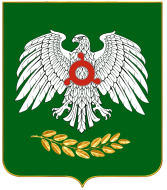 ГIАЛГIАЙ  РЕСПУБЛИКА